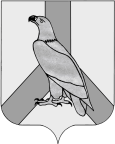   АДМИНИСТРАЦИЯ            ДАЛЬНЕРЕЧЕНСКОГО ГОРОДСКОГО ОКРУГА      ПРИМОРСКОГО  КРАЯ     В соответствии со статьей 44 Федерального закона от 31 июля 2021 года № 248-ФЗ «О государственном контроле (надзоре) и муниципальном контроле в Российской Федерации», постановлением Правительства Российской Федерации от 25.06.2021 № 990 «Об утверждении Правил разработки и утверждения контрольными (надзорными) органами программы профилактики рисков причинения вреда (ущерба) охраняемым законом ценностям»  администрация Дальнереченского городского округа       ПОСТАНОВЛЯЕТ:          1. Утвердить прилагаемую Программу профилактики рисков причинения вреда (ущерба) охраняемым законом ценностям по муниципальному контролю на автомобильном транспорте и в дорожном хозяйстве на территории Дальнереченского городского округа  на 2022 год (далее – Программа).2. Настоящее постановление официально опубликовать путём размещения на официальном сайте Дальнереченского городского округа в информационно-телекоммуникационной сети «Интернет» в разделе «Отдел делопроизводства» сайта – «http:// dalnerokrug.ru».3. Контроль за исполнением постановления оставляю за собой.Глава Дальнереченского городского округа                                                                              С.В. СтарковУтвержденопостановлением администрации  Дальнереченскогогородского округа                                                                                          от           №Программа профилактики рисков причинения вреда (ущерба) охраняемым законом ценностям по муниципальному контролю на автомобильном транспорте и в дорожном хозяйстве на территории Дальнереченского городского округа  на 2022 годРаздел 1. Анализ текущего состояния осуществления вида контроля, описание текущего уровня развития профилактической деятельности контрольного (надзорного) органа, характеристика проблем, на решение которых направлена программа профилактикиНастоящая программа разработана в соответствии со статьей 44 Федерального закона от 31 июля 2021 г. № 248-ФЗ «О государственном контроле (надзоре) и муниципальном контроле в Российской Федерации», постановлением Правительства Российской Федерации от 25 июня 2021 г. 
№ 990 «Об утверждении Правил разработки и утверждения контрольными (надзорными) органами программы профилактики рисков причинения вреда (ущерба) охраняемым законом ценностям» и предусматривает комплекс мероприятий по профилактике рисков причинения вреда (ущерба) охраняемым законом ценностям при осуществлении муниципального контроля на автомобильном транспорте и в дорожном хозяйстве на территории Дальнереченского городского округа. 1.1. Предметом муниципального контроля является соблюдение юридическими лицами, индивидуальными предпринимателями и физическими лицами (далее – контролируемые лица) обязательных требований:1.1.1. в области автомобильных дорог и дорожной деятельности, установленных в отношении автомобильных дорог:а) к эксплуатации объектов дорожного сервиса, размещенных в полосах отвода и (или) придорожных полосах автомобильных дорог общего пользования;б) к осуществлению работ по капитальному ремонту, ремонту и содержанию автомобильных дорог общего пользования и искусственных дорожных сооружений на них (включая требования к дорожно-строительным материалам и изделиям) в части обеспечения сохранности автомобильных дорог. Предметом муниципального контроля является также исполнение решений, принимаемых по результатам контрольных мероприятий.1.2. Объектами муниципального контроля (далее – объект контроля) являются:1.2.1. деятельность, действия (бездействие) контролируемых лиц на автомобильном транспорте и в дорожном хозяйстве, в рамках которых должны соблюдаться обязательные требования, в том числе предъявляемые к контролируемым лицам, осуществляющим деятельность, действия (бездействие); 1.2.2. результаты деятельности контролируемых лиц, в том числе работы и услуги, к которым предъявляются обязательные требования;1.2.3. здания, строения, сооружения, территории, включая земельные участки, предметы и другие объекты, которыми контролируемые лицами владеют и (или) пользуются и к которым предъявляются обязательные требования.Учет объектов контроля осуществляется посредством создания:единого реестра контрольных мероприятий; информационной системы досудебного обжалования;иных государственных и муниципальных информационных систем путем межведомственного информационного взаимодействия.Контрольным органом в соответствии с частью 2 статьи 16 и частью 5 статьи 17 Федерального закона от 31 июля 2020 г. № 248-ФЗ «О государственном контроле (надзоре) и муниципальном контроле в Российской Федерации» (далее – Федеральный закон № 248-ФЗ) ведется учет объектов контроля с использованием информационной системы.	1.3. Описание текущего развития профилактической деятельности контрольного органа:		а) на официальном сайте администрации в информационной телекоммуникационной сети «Интернет» (далее – сайт) в разделе «Муниципальный контроль» размещен актуальный перечень нормативно – правовых актов, требования которых обязательны к исполнению при использовании автомобильных дорог и транспорта;  	б) в ходе рассмотрения обращений по вопросам, связанным с использованием автомобильного транспорта и в дорожном хозяйстве, разъясняются обязательные требования законодательства, а также права и обязанности субъектов контроля и должностных лиц при проведении проверок;	в) при наличии у контрольного органа сведений о готовящихся нарушениях или о признаках нарушений обязательных требований, требований, установленных муниципальными правовыми актами, полученных в ходе реализации мероприятий по контролю, осуществляемых без взаимодействия с контролируемыми лицами, либо содержащихся в поступивших обращениях и заявлениях, информации от органов государственной власти, органов местного самоуправления, из средств массовой информации в случаях, если отсутствуют подтвержденные данные о том, что нарушение обязательных требований, требований, установленных муниципальными правовыми актами, причинило вред охраняемым законом ценностям либо создало угрозу указанных последствий, контрольный орган объявляет контролируемому лицу предостережение о недопустимости нарушения обязательных требований, требований, установленных муниципальными правовыми актами, и предлагает принять меры по обеспечению соблюдения обязательных требований, требований, установленных муниципальными правовыми актами.	1.4. Программа профилактики направлена на предупреждение нарушений обязательных требований в сфере использования автомобильного транспорта и в дорожном хозяйстве на территории Дальнереченского городского округа.Раздел 2. Цели и задачи реализации программы профилактики2.1. Профилактика рисков причинения вреда (ущерба) охраняемым законом ценностям направлена на достижение следующих основных целей:стимулирование добросовестного соблюдения обязательных требований всеми контролируемыми лицами;устранение условий, причин и факторов, способных привести к нарушениям обязательных требований и (или) причинению вреда (ущерба) охраняемым законом ценностям;создание условий для доведения обязательных требований до контролируемых лиц, повышение информированности о способах их соблюдения.2.2. Проведение профилактических мероприятий программы профилактики направлено на решение следующих задач:выявление и оценка объектов контроля, наиболее подверженных риску нарушения обязательных требований и (или) причинению вреда (ущерба) охраняемым законом ценностям;выявление причин, порождающих нарушения, и условий, способствующих их совершению или облегчающих их совершение;повышение уровня правовой грамотности и развитие правосознания контролируемых лиц;совершенствование механизмов эффективного взаимодействия контрольного органа с контролируемыми лицами по вопросам профилактики нарушений.Раздел 3. Перечень профилактических мероприятий, сроки (периодичность) их проведенияКонтрольный орган проводит следующие профилактические мероприятия:информирование;	консультирование;профилактический визит.3.1. Ответственным за реализацию информирования по вопросам соблюдения обязательных требований, в том числе посредством размещения на сайте текстов нормативных правовых актов, регулирующих осуществление муниципального на автомобильном транспорте и в дорожном хозяйстве, сведений об изменениях, внесенных в нормативные правовые акты, регулирующие осуществление муниципального контроля на автомобильном транспорте и в дорожном хозяйстве, о сроках и порядке их вступления в силу, перечня нормативных правовых актов с указанием структурных единиц этих актов, содержащих обязательные требования, оценка соблюдения которых является предметом муниципального контроля на автомобильном транспорте и в дорожном хозяйстве, а также информации о мерах ответственности, применяемых при нарушении обязательных требований, с текстами в действующей редакции, утвержденных проверочных листах, перечня индикаторов риска нарушения обязательных требований, исчерпывающего перечня сведений, которые могут запрашиваться контрольным органом у контролируемого лица, сведений о способах получения консультаций по вопросам соблюдения обязательных требований, сведений о порядке обжалования решений контрольного органа, действий (бездействия) его должностных лиц, докладов о муниципальном контроля на автомобильном транспорте и в дорожном хозяйстве, является администрация Дальнереченского городского округа в лице МКУ «Управление ЖКХ ДГО».3.2. Консультирование осуществляется должностным лицом контрольного органа, инспектором в порядке, установленном Федеральным законом от 31 июля 2020 года № 248-ФЗ «О государственном контроле (надзоре) и муниципальном контроле в Российской Федерации», Положением о муниципальном контроле на автомобильном транспорте и в дорожном хозяйстве по телефону, на личном приеме, в ходе проведения профилактического или контрольного мероприятия в виде разъяснений по вопросам:порядок осуществления муниципального контроля на автомобильном транспорте и в дорожном хозяйстве;индикаторы риска при осуществлении муниципального контроля на автомобильном транспорте и в дорожном хозяйстве;порядок проведения контрольных мероприятий;порядок проведения профилактических мероприятий;порядок обжалования решений контрольного органа.3.3 Профилактический визит проводится должностным лицом контрольного органа в форме профилактической беседы по месту осуществления деятельности контролируемого лица по согласованию с контролируемым лицом.Раздел 4. Показатели результативности и эффективности программы профилактикиПоказателями результативности и эффективности программы профилактики является:	информированность и консультирование контролируемых лиц по вопросам соблюдения обязательных требований; понятность и доступность обязательных требований; информированность и консультирование контролируемых лиц о порядке осуществления муниципального контроля на автомобильном транспорте и в дорожном хозяйстве, об индикаторах риска при осуществлении муниципального контроля на автомобильном транспорте и в дорожном хозяйстве, о порядке проведения контрольных и профилактических мероприятий, о порядке обжалования решений контрольного органа. Показатели по профилактическим мероприятиям информирование и консультирование:ПОСТАНОВЛЕНИЕПОСТАНОВЛЕНИЕПОСТАНОВЛЕНИЕ «  » сентября 2021г.№   г. Дальнереченск  г. Дальнереченск  г. ДальнереченскОб утверждении «Программы профилактики рисков причинения (ущерба) охраняемым законом ценностям по муниципальному контролю на автомобильном транспорте и в дорожном хозяйстве  на территории Дальнереченского городского округа на   2022 год»Об утверждении «Программы профилактики рисков причинения (ущерба) охраняемым законом ценностям по муниципальному контролю на автомобильном транспорте и в дорожном хозяйстве  на территории Дальнереченского городского округа на   2022 год»Об утверждении «Программы профилактики рисков причинения (ущерба) охраняемым законом ценностям по муниципальному контролю на автомобильном транспорте и в дорожном хозяйстве  на территории Дальнереченского городского округа на   2022 год»№ п/п Наименование мероприятия Срок исполнения Структурное подразделение, ответственное за реализацию1. Анализ текущего состояния осуществления вида контроляпостоянноДолжностное лицо МКУ «Управление ЖКХ ДГО»2.Описание текущего уровня развития профилактической деятельности контрольного (надзорного) органапостоянноДолжностное лицо МКУ «Управление ЖКХ ДГО»3. Профилактический визитI, IV квартал Должностное лицо МКУ «Управление ЖКХ ДГО»№ п/пНаименование показателяВеличина1.Полнота информации, размещенной на официальном сайте контрольного органа в сети «Интернет» в соответствии с частью 3 статьи 46 Федерального закона от 31 июля 2021 г. № 248-ФЗ «О государственном контроле (надзоре) и муниципальном контроле в Российской Федерации»100%2.Удовлетворенность контролируемых лиц и их представителями консультированием контрольного (надзорного) органа100% от числа обратившихся